Белова Екатерина Александровнаучитель математики (учитель-практикант)МАОУ ЛМИ  г. Саратова,Саратов, 2017 годСамостоятельная работадля 7го класса по теме РАЦИОНАЛЬНЫЕ ВЫРАЖЕНИЯУчитель  			Белова Екатерина АлександровнаПредмет			алгебра 7 классЦель урока 	систематизация знаний по теме «Рациональные выражения»Задачи:  Закрепление изученного материала;Умение учащихся честно и грамотно оценивать чужую работу.Самостоятельная работа по теме «Рациональные выражения».Самостоятельная работаПеред началом работы даются инструкции: в первом номере нужно обратить внимание на степени; во втором номере необходимо использовать формулы сокращенного умножения; в третьем номере нужно выполнять все строго по действиям.Время – 10 минут. По истечению времени ученики обмениваются тетрадями и осуществляют взаимопроверку по тем ответам, которые называет учитель. Если кто-то сидит один, то он обменивается тетрадью сзади сидящей партой. После того, как ученики осуществили взаимопроверку, учитель проходит и проверяет правильность оценивания. Если ученик все выполнил правильно, то ему ставиться оценка – 5; если есть какая-то незначительная ошибка – оценка 4; если один номер неправильно – 3. Во всех остальных случаях ученик получает отметку 2.Если есть какие-либо вопросы, то пример разбирается на доске.Решение номеровНа доске решается номер 947 из учебника. Буквы а), в), д) решаются в классе, а буквы б), г), е) задаются на дом. Время – 25 минут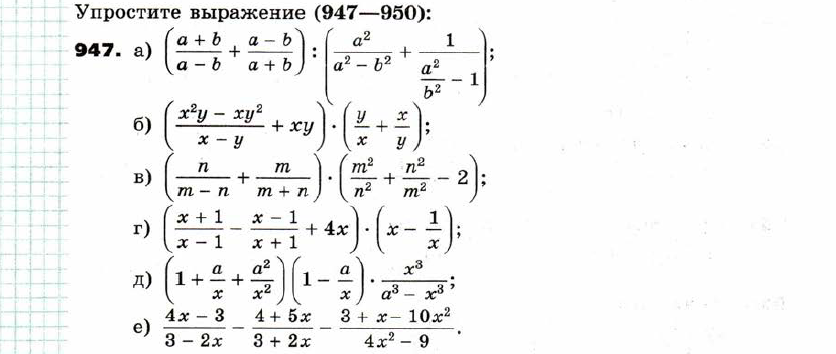 Домашнее задание – 5 минут.Вариант 1Упростите выраженияВариант 2Упростите выражения